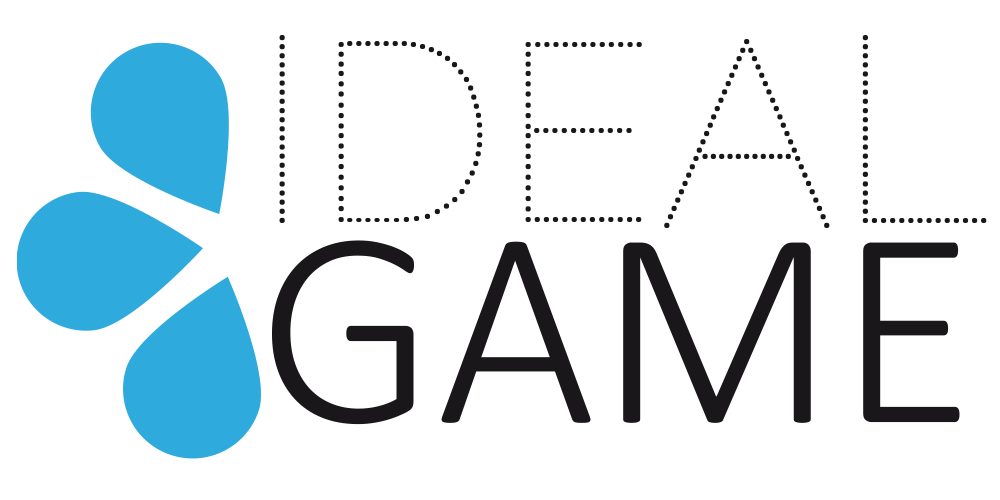 IDEAL-GAMEImproving didactics, education and learning 
in higher education with the Online Serious Game CreatorDescriptions of what the games are aboutLecturersProject Title:	Improving didactics, education and learning 	in higher education with the Online Serious Game CreatorAcronym:	IDEAL-GAMEReference number:	2020-1-DE01-KA203-005682Project partners:	P1	University Paderborn (UPB), DE
			P2	Ingenious Knowledge GmbH (IK), DE
			P3	Universitatea din Pitesti (UPIT), RO
			P4	Wyzsza Szkola konomi ii Innowacji w Lublinie (WSEI), PL
			P5	University of Dundee (UoD), UK
			P6	Universidad a Distancia de Madrid SA (UDIMA), ESDescriptions in EnglishRaining WordsRaining Words is a matching game.Here, categories and associated terms are created.The categories are represented as books.The terms fall from the top to the bottom.During the game, the players have to match the falling terms to the category books at the bottom.Collect WordsCollect Words is a matching game.Here, a category is created as well as associated and non-associated terms.The category is represented as a book that can be moved by the player.The correct and incorrect terms fall from the top to the bottom.The players have to decide which terms belong in the category (the book) and which do not.MemoryIn the memory game, matching terms have to be found.On a covered sheet of cards consisting of several terms, the players have to turn the cards over one after the other and find the correct pairs of terms.A pair can consist of two to four terms.Build a BridgeThe Build a Bridge Game is about building a bridge using terms.The goal is to use the terms to represent a process and thus build the bridge.The players have to put the terms in the right order so that a bridge can be built.Conversation GameThe Conversation Game is about choosing a correct answer out of two possible answers.For this, a statement or a question and two possible answers are created.If the correct answer is chosen, the player gets a new question/statement and has to choose between two answers again.If the wrong answer is chosen, the game is over.Quiz GameThe quiz game is about choosing a correct answer from four possible answers.For this, a question is created and four possible answers.The players have to choose the correct answer.Explore CampusThe Exploration Game offers the possibility to make assignments on pictures.To do this, a picture is selected and possible places or objects are chosen that have to be named correctly by the player.CraneThe Crane Game offers the possibility to arrange texts correctly.For this purpose, sections of texts are displayed as containers that have to be placed on a cargo ship in the correct order to produce the correct text.The players have to select the text sections in the correct order on the cargo ship.Finally, one text is the result.